Nomor	:	/Un.03/KS.01.7/09/2018			  27 September 2018  Lampiran	: 	1 (Satu) lembarPerihal	: 	Undangan Pengadaan Langsung 		Pengadaan Perlengkapan Kegiatan Sosialisasi Manasik HajiYth. Pimpinan …………………………….   Dengan ini Saudara kami undang untuk mengikuti proses Pengadaan Langsung paket Pekerjaan sebagai berikut:Paket PekerjaanNama paket pekerjaan	: 	Pengadaan Perlengkapan Kegiatan Sosialisasi Manasik Haji Pusat Mahad UIN Maulana Malik Ibrahim MalangLingkup pekerjaan	: 	Pengadaan BarangNilai total HPS	: 	Rp. 63.054.700,- (Enam puluh tiga juta lima puluh empat ribu tujuh ratus rupiah)Sumber pendanaan	: 	DIPA BLU Petikan UIN Maulana Malik Ibrahim Malang Tahun Anggaran 2018   tanggal 5 Desember 2017 Nomor : DIPA-025.04.2.423812/2018Pelaksanaan PengadaanTempat dan alamat	: 	Kantor Unit Kerja Pengadaan Barang/ Jasa (UKPBJ) Gedung Rektorat lantai 2, Jln. Gajayana No 50 MalangTelepon/Fax	: 	(0341) 570886Website	: 	www.ulp.uin-malang.ac.id Saudara diminta untuk memasukan penawaran administrasi, teknis dan harga, secara langsung sesuai dengan jadwal pelaksanaan sebagai berikut: Apabila Saudara membutuhkan keterangan dan penjelasan lebih lanjut, dapat menghubungi kami sesuai alamat tersebut di atas sampai dengan batas akhir pemasukan Dokumen Penawaran.Demikian disampaikan untuk diketahui.  Pejabat Pengadaan Barang/ Jasa,Inna Fiena Nurahman 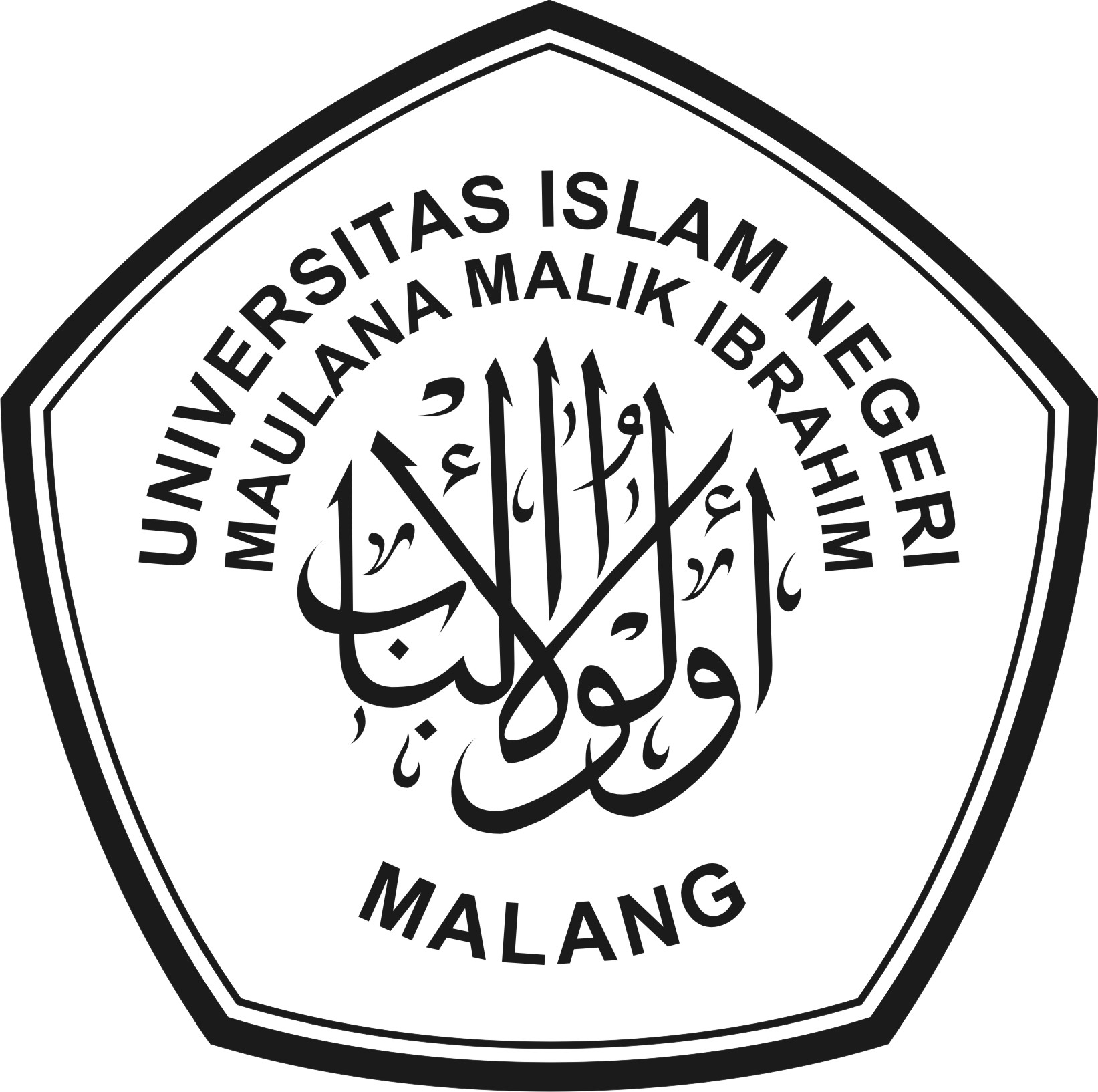 KEMENTERIAN  AGAMA REPUBLIK INDONESIAUNIVERSITAS ISLAM NEGERI MAULANA MALIK IBRAHIM MALANGJalan Gajayana 50, Malang 65144 Telepon (0341) 551354 Faks (0341) 572533Website: www.uin-malang.ac.id E-mail: info@uin-malang.ac.idNoKegiatanHari/TanggalWaktuPemasukan Dokumen PenawaranKamis/ 27 September 2018 s.d. Jumat/ 28 September 201809.00 s.d. 12.00Pembukaan Dokumen Penawaran,  Evaluasi, Klarifikasi Teknis dan Negosiasi HargaJumat/ 28 September 2018 12.01 s.d. 14.00Penandatanganan SPKJumat/ 28 September 201814.01 s.d 16.00